ΑΝΑΚΟΙΝΩΣΗ ΠΡΟΦΟΡΙΚΗ ΔΟΚΙΜΑΣΙΑΥΠΟΨΗΦΙΟΥ ΔΙΔΑΚΤΟΡΟΣΤην Παρασκευή, 22/06/2018 και ώρα 12μ. θα γίνει στο γραφείο της Γραμματείας του Μεταπτυχιακού Προγράμματος Φιλοσοφίας (Αίθ. 641) η κρίση της διατριβής και η προφορική δοκιμασία του υποψηφίου  διδάκτορος  κ. Κωνσταντίνου Γ. Παπαγεωργίου.Το θέμα της διατριβής είναι:«  Το αναλυτικό μοντέλο συναίνεσης στην Εφαρμοσμένη Φιλοσοφία: Τρόφιμα, Εκπαίδευση, Πολιτισμός, Βιοπληροφορική»Πανεπιστημιούπολη,19/06/2018    Η Διευθύντρια του ΠΜΣ    Αναπληρώτρια Καθηγήτρια  Έλση Μπακονικόλα-Γιαμά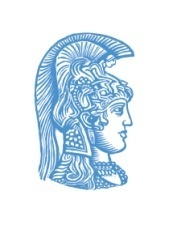 ΕΛΛΗΝΙΚΗ ΔΗΜΟΚΡΑΤΙΑΕθνικόν και ΚαποδιστριακόνΠανεπιστήμιον Αθηνών             ΦΙΛΟΣΟΦΙΚΗ ΣΧΟΛΗ  ΦΙΛΟΣΟΦΙΑ-ΠΑΙΔΑΓΩΓΙΚΗ-ΨΥΧΟΛΟΓΙΑΣΜΕΤΑΠΤΥΧΙΑΚΟ ΠΡΟΓΡΑΜΜΑ ΦΙΛΟΣΟΦΙΑΣΠαν/πολη Ζωγράφου, Αθήνα, Τ.Κ. 157 03Τηλ. 210-7277535                            Fax: 210-7277535  